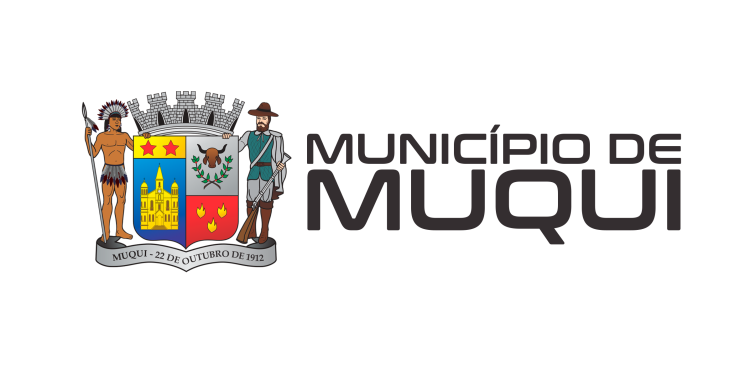 SECRETARIA MUNICIPAL DE TURISMO E CULTURA RELATÓRIO FINAL EDITAL Nº: PROPONENTE/ARTISTA/GRUPO: TÍTULO DO PROJETO: LOCAL DE REALIZAÇÃO: (se espaço físico ou online)DATA OU PERÍODO DE REALIZAÇÃO: (quando foi feito)DETALHAMENTO DAS AÇÕES: (quais as ações foram realizadas)EFEITO MULTIPLICADOR DO PROJETO: (os impactos para a Cultura)PÚBLICO PARTICIPANTE: (quem participou)BENEFÍCIOS GERADOS:AVALIAÇÃO DO PROJETO: DIVULGAÇÃO DO PROJETO:ANEXOS:Anexe fotos, recibos de pagamento, notas fiscais e demais materiais que comprovem a execução do projeto. INSTRUÇÕES: Envie fotos de alta qualidade da execução do seu projeto para: cultura@muqui.es.gov.br A arte de divulgação deve conter as marcas obrigatórias, conforme descrição abaixo, e deverá ser aprovada pela Secretaria Municipal de Turismo e Cultura antes das ações de divulgação. 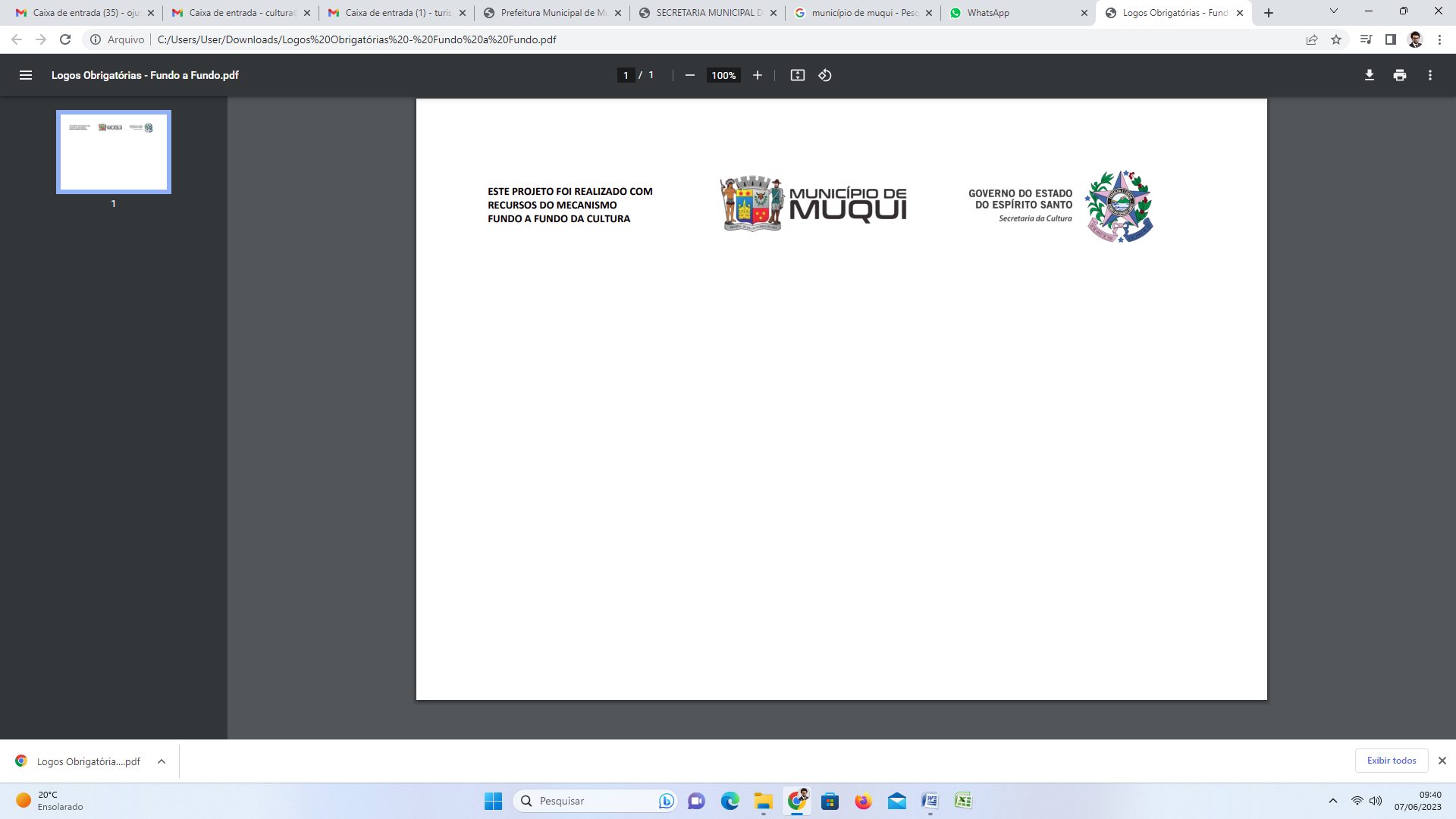 